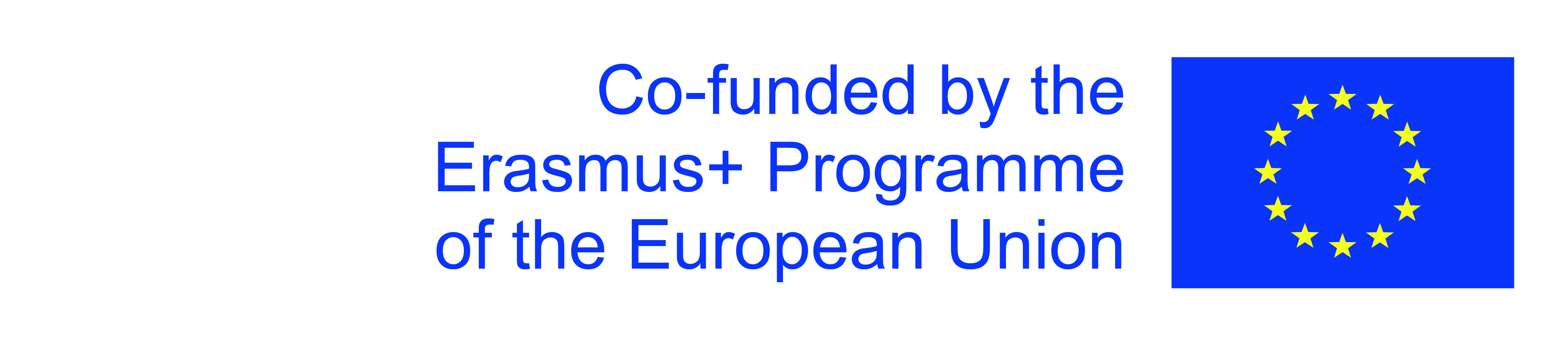 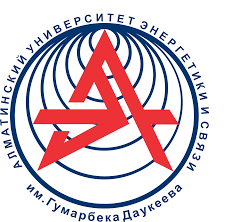 _______________________________________________________________________________________Бизнес идея Для конкурса Erasmus Day AUPET 2021Форму заявки отправлять на email: m.temirbekova@aues.kzНаименование бизнес идеиНаименование бизнес идеиНаименование учебного заведенияНаименование учебного заведенияУчастник команды 1Ф.И.ОУчастник команды 1Специальность, курсУчастник команды 1Email*Участник команды 1Контактный телефон*Участник команды 2Ф.И.ОУчастник команды 2Специальность, курсУчастник команды 2Email*Участник команды 2Контактный телефон*Краткое описание проектаКраткое описание проектаОпишите новизну вашей идеиОпишите новизну вашей идеи